Abzweigreduzierungstück mit Rollringdichtung 90° ABR 150-125Verpackungseinheit: 1 StückSortiment: K
Artikelnummer: 0055.0419Hersteller: MAICO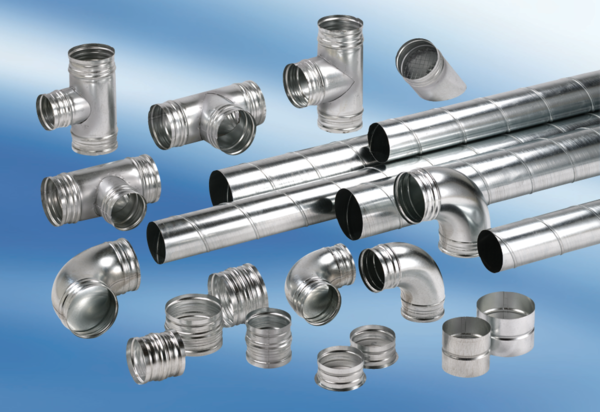 